Załącznik graficzny nr 1do Zarządzenia Nr 61/2022Burmistrza Sulejowaz dnia 5 maja 2022 r.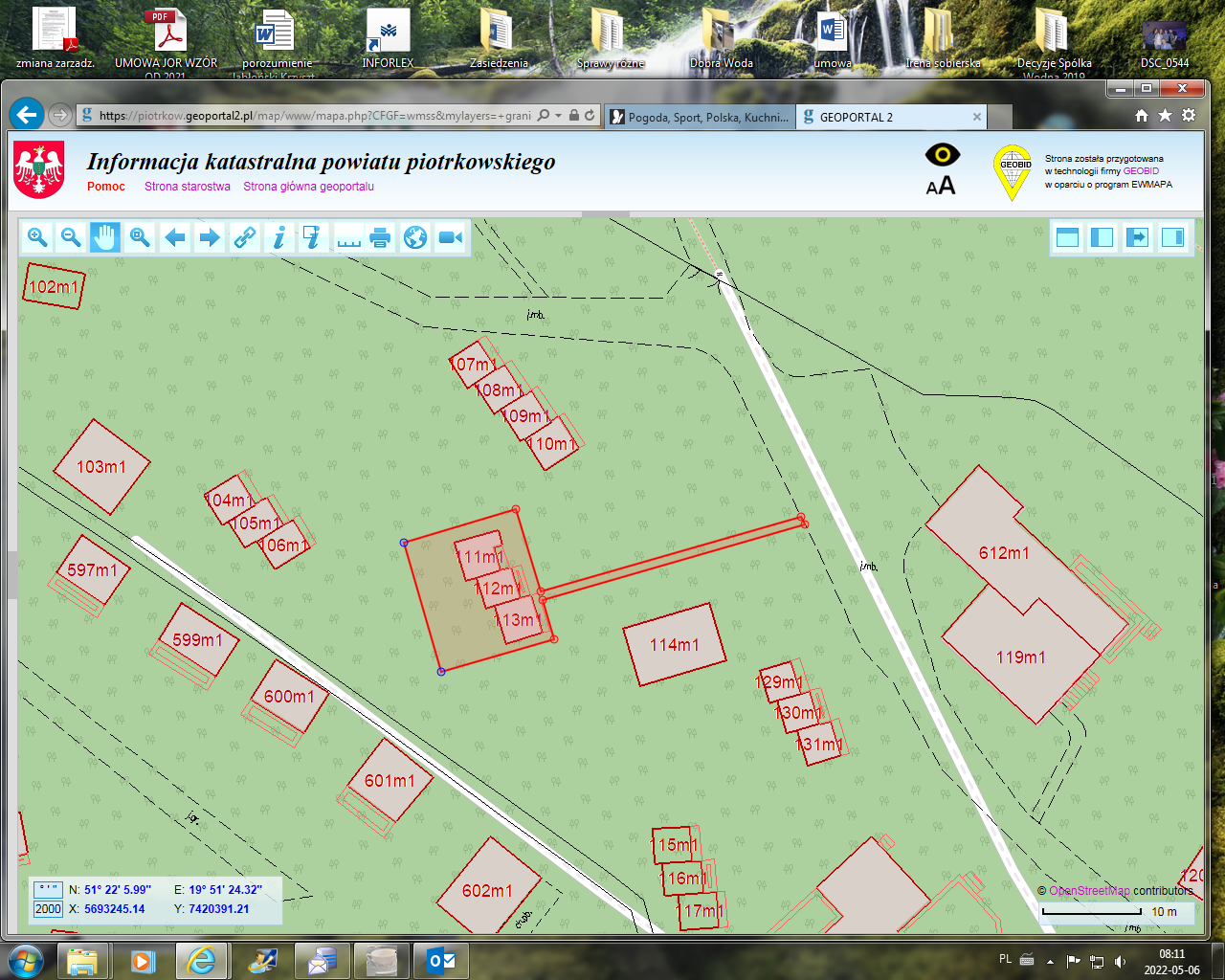 